Профессиональный союз работников народного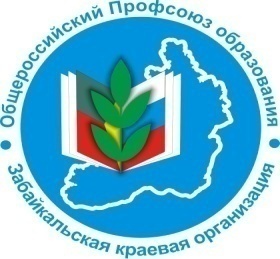 образования и науки РФЗабайкальская краевая организацияВ ПРОФСОЮЗНЫЙ УГОЛОК   Информационный листок «Охрана труда».       Выпуск № 4 (2) 2022 г.Руководителям образовательных организаций, специалистам по охране труда, председателям территориальных и первичных организации профсоюза